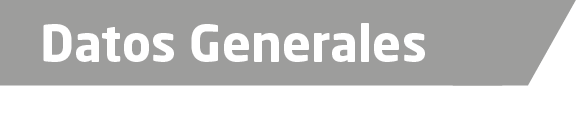 Nombre Raúl Iruegas Álvarez Grado de Escolaridad Doctor en Derecho Penal Cédula Profesional (Licenciatura) 6571416Cédula profesional (Maestría) 10134598Cédula profesional (Doctorado) En trámiteTeléfono de Oficina 228-8123397   /   8173278Correo Electrónico raul.iruegas@hotmail.comDatos GeneralesFormación Académica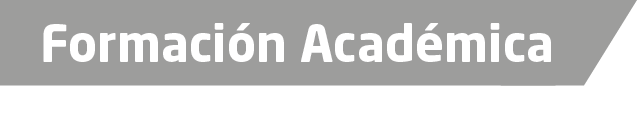 1999-2004Universidad de Las Américas  Puebla Estudios de Licenciatura en Derecho.2001-2002Universidad Pública de Navarra2012-2013Especialidad en Litigación y Estrategias de Defensa en Juicios Orales por el Centro de Estudios Superiores en Ciencias Jurídicas y Criminológicas CESCIJUC.2012-2014Maestría enLitigación En Juicios Orales por el Centro De Estudios Superiores en Ciencias Jurídicas Y Criminológicas CESCIJUC.2014- 2016Doctorado en Derecho Penalpor el Centro De Estudios Superiores en Ciencias Jurídicas Y Criminológicas CESCIJUCTrayectoria Profesional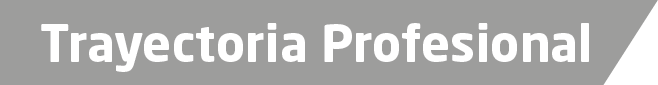 13 de dic. de 2016  a la Fecha.Se desempeña como Director del Instituto de Formación Profesional de La Fiscalía General Del Estado De Veracruz.2013-2016Subdirector Jurídico Contencioso.- Oficinas Centrales LICONSA S.A. de C.V.- Gobierno Federal2015-2016Catedrático del Instituto Nacional en Ciencias Penales INACIPE, impartiendo los módulos de etapa de investigación, así como de simulación en audiencia de juicio oral en su Diplomado en Juicios Orales.2014- 2015Asesor Y Capacitador En El Tribunal Superior De Justicia Del D.F2012 Asesor Del Consejero Presidente Del Consejo Ciudadano De SeguridadPública Y Procuración De Justicia En El Distrito Federal.- México D.FDocente Certificado Por El Comité De Capacitación Del Consejo De Coordinación Para La Implementación Del Sistema De Justicia Penal en el Proceso De Certificación Docente De La Secretaría Técnica Para La Implementación (SETEC). Id De Docente Certificado Número 617.dmFAutor De La Obra “Los Juicios Orales En México. Hacia La Consolidación De Un Sistema Penal Garantista”, Obra Seleccionada En El Marco Del 40ª Aniversario Del INACIPE.Conocimiento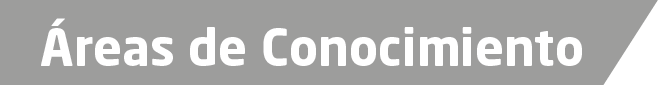 Derecho PenalDerecho LaboralDerecho ConstitucionalDerecho AdministrativoDerecho Civil